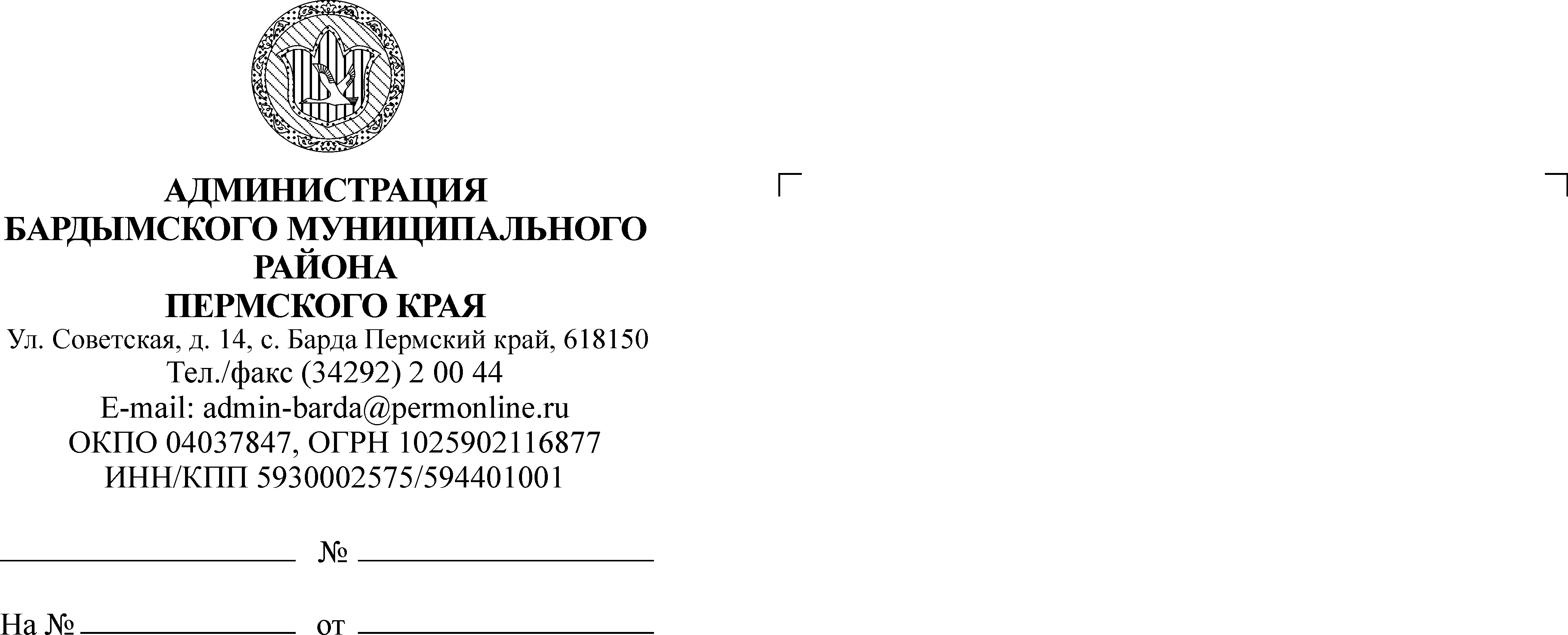 АДМИНИСТРАЦИЯСАРАШЕВСКОГО СЕЛЬСКОГО ПОСЕЛЕНИЯ                    БАРДЫМСКОГО МУНИЦИПАЛЬНОГО РАЙОНАПЕРМСКОГО КРАЯП О С Т А Н О В Л Е Н И Е18.03.2019                                                                                                                 №  19О подготовке объектовэнергетического назначенияжилищно-коммунального хозяйства, социальной сферы,животноводческих помещенийк работе в осенне-зимний период2019-2020 годов.В соответствии с Постановлением Госстроя Российской Федерации от 27.09.2003 № 170 «Об утверждении Правил и норм технической эксплуатации жилищного фонда» и Уставом Сарашевского сельского поселения, в целях своевременной и качественной подготовки объектов жилищно- коммунального хозяйства, социальной сферы и инженерной инфраструктуры к работе в зимних условиях 2019-2020 гг. Администрация Сарашевского сельского поселения  ПОСТАНОВЛЯЕТ:	1.Создать рабочую комиссию по подготовке объектов энергетического назначения, жилищно-коммунального хозяйства, социальной сферы и животноводческих помещений к работе в осенне-зимний период 2019-2020 гг.	2.Утвердить прилагаемые:  Положение о рабочей комиссии по подготовке объектов энергетического, жилищно-коммунального хозяйства, социальной сферы и животноводческих помещений к работе в осенне-зимний период 2019-2020 гг.;состав рабочей комиссии по подготовке объектов энергетического назначения, жилищно-коммунального хозяйства, социальной сферы и животноводческих помещений к работе в осенне-зимний период.	3.Обеспечить в срок до 15.08.2019 года готовность подведомственных учреждений к работе в осенне-зимний период 2019-2020 г.г:	3.1. до 28.03.2019 представить в управление строительства и ЖКХ Администрации Бардымского муниципального района согласованный план-график подготовки объектов энергетического назначения, жилищно-коммунального хозяйства, социальной сферы и животноводческих помещений к работе в осенне-зимний период 2019-2020 гг. согласно утвержденной форме (приложение 1);	3.2 до 28.03.2019 составить план мероприятий по ремонту и подготовке объектов энергетического назначения, жилищно-коммунального хозяйства, социальной сферы и животноводческих помещений к работе в осенне-зимний период 2019-2020 гг. (приложение 5);	3.3 до 10.04.2019 разработать и согласовать адресные графики гидравлических испытаний, промывки систем теплоснабжения с теплоснабжающими организациями;	3.4 до 15.08.2019 обеспечить присутствие ответственного лица при проведении вышеуказанных работ и подтвердить готовность системы отопления актами готовности систем отопления и тепловых сетей потребителя к эксплуатации в отопительном периоде 2019-2020 гг. (приложение 3);	3.5 до 15.08.2019 закончить работы по подготовке газо- , электро- и тепло- установок, электрических и тепловых сетей, котельных предприятий и организаций к надежной работе в осенне-зимний период и обеспечить:     проверку соответствия надежности схем электроснабжения категоричности электроприемников, обеспечив при наличии электроприемников 1 (особой) категории их электроснабжение от двух независимых источников питания (электроснабжение особой группы 1 категории- 3-го независимого взаимно- резервируемого источника питания);завершение работ по ремонту оборудования электрических и тепловых сетей не позднее 15.08.2019 года;восстановление поврежденных кабельных линий до 15.08.2019; выполнение мероприятий по ранее выданным предписаниям Ростехнадзора, по устранению недостатков по техническому состоянию электро- и теплопотребляющих установок, электрических и тепловых сетей;выполнение графика профилактических испытаний и проверок основного и вспомогательного энергетического оборудования электрических и тепловых сетей;проведение с оперативным персоналом противоаварийных тренировок при вводе в действие графиков отключения (ограничения) электрической и тепловой энергии, работу на энергоустановках только квалифицированным персоналом, с заведением нормативной документации;назначение ответственных лиц за пожарную безопасность, за безопасную эксплуатацию опасного производственного объекта (ОПО), за организацию и производство работ повышенной опасности, за организацию производственного контроля, за соблюдение требований промышленной безопасности при эксплуатации ОПО, за газовое хозяйство, за безопасную эксплуатацию дымовых и вентиляционных труб;своевременное (1 раз в 5 лет) проведение регистрации и лицензирования опасно производственных объектов предприятия, учреждения;	3.6 до 15.08.2019 выполнить работы по освещению, утеплению зданий и сооружений, в том числе по уплотнению дверей, ворот, окон, ремонту крыш и ограждающих конструкций;	3.7 до 15.08.2019 подготовить системы вентиляции зданий и сооружений к работе в осенне-зимний период с оформлением акта обследования технического состояния дымоходов и вентиляционных каналов (приложение), разработать график периодических осмотров дымовых труб и вентиляционных каналов котельной;	3.8 обеспечить работу электронагревательных устройств по режиму, определенному энергоснабжающей организацией, запретив эксплуатацию электронагревательных устройств в случае выявлении фактов невыполнения этих требований;	3.9 до 15.08.2019 выполнить ремонт котельного и вспомогательного оборудования;	3.10. до 15.08.2019 создать запасы резервного топлива, гарантирующего надежную работу источника энергоснабжения при ограничениях или отключении основного топлива, а также обеспечить условия складирования и хранения резервного топлива;	3.11 разработать и согласовать положение о производственном контроле за соблюдением требований промышленной безопасности на опасных производственных объектах, газопотребления предприятия;	3.12 провести обследование здания котельной с оформлением акта обследования согласно приложению 5 к настоящему постановлению;	3.13 оформить паспорт котла согласно приложению 6 к настоящему постановлению;	3.14 до 15.08.2019 провести поверку и опломбирование манометров котельной в специализированной организации;	3.15 укомплектовать все рабочие места котельной обученным и аттестованным персоналом, выполнив план работы с персоналом по вопросам профессиональной подготовки и обеспечив персонал средствами индивидуальной и коллективной защиты, спецодеждой, инструментами необходимыми для производства работ, нормативно-технической и оперативной документацией, инструкциями, схемами, первичными средствами пожаротушения;	3.16 подтверждать готовность здания к отопительному сезону паспортами готовности согласно приложениям 7,8 к настоящему постановлению;	3.17 подготовить акты готовности котельных для подписания представителями Ростехнадзора на получение разрешения запуска котельных, которое будет проводиться с 15.08.2019 по 30.10.2019 по плану -графику работы инспекторов с предварительным предупреждением о сроках проверок;	3.18 представлять ежемесячно, в период с 15.05.2019 по 01.09.2019 в отдел строительства и ЖКХ Администрации муниципального района, отчет по форме  №1-ЖКХ (зима) срочная о подготовке объектов к работе в осенне-зимних условиях 2019-2020 гг.;	3.19 до 15.05.2019 представить в отдел строительства и ЖКХ Администрации муниципального района информацию о запасе топлива после завершения отопительного сезона 2019-2020  гг. и необходимое количество топлива к отопительному сезону 2019-2020 гг.;	3.20 до 01.07.2019 провести работы согласно п.п.11 п.13 раздела 3 требований по готовности к отопительному периоду для теплоснабжающих и теплосетевых организации организаций (соблюдение водно-химического режима) приказа Министерства энергетики РФ от 12.03.2013 № 103 «Об утверждении правил оценки готовности к отопительному периоду».		4.Рекомендовать руководителям предприятий, имеющих согласно проекту резервное топливное хозяйство (далее - РТХ):	4.1 провести ремонтные работы по восстановлению рабочего состояния РТХ с последующим предъявлением инспектору Западно-Уральского управления Федеральной службы по экологическому, технологическому и атомному надзору — (далее Западно-Уральское управление Ростехнадзора) в срок до 15.08.2019;4.2. провести очередные режимно-наладочные испытания (РНИ) котлоагрегатов на природном газе и резервном виде топлива с оформлением технического акта о проведении испытаний.	5.Рекомендовать владельцам объектов социальной и культурной сферы, независимо от формы собственности, обеспечить готовность к приему теплоносителя на нужды отопления в срок не позднее 01.09.2019.	6.Предложить руководителям организаций, предприятий и учреждений всех форм собственности при подготовке объектов энергетического назначения (котельные, системы ГВС', системы вентиляции, системы отопления, тепловые пункты, насосные станции, магистральные тепловые сети, тепловые сети ввода, разводящие тепловые сети, баки-аккумуляторы, системы сбора и возврата конденсата, технологические установки), жилищно-коммунального хозяйства, социальной сферы и животноводческих помещений к работе в осенне-зимний период 2019-2020 гг.,  руководствоваться Положением об оценке готовности электро- и теплоснабжающих организаций к работе в осенне-зимний период, утвержденным Минпромэнерго РФ от 25.08.2004, Положением об Инспекции государственного жилищного надзора Пермского края, утвержденным постановлением Правительства Пермского края от 07.09.2012 Я» 821-п, приказом Федеральной службы по экологическому, технологическому и атомному надзору от 29.01.2007 № 37 «О порядке подготовки и аттестации работников организаций, поднадзорных федеральной службе по экологическому, технологическому и атомному надзору», Программой по энергоснабжению и повышению энергетической эффективности Бардымского района на 2016-2020 годы, утвержденной постановлением главы Бардымского муниципального района.	7.Настоящее постановление вступает в силу со дня подписания.	8.Контроль исполнения постановления оставляю за собой.Глава сельского поселения- глава Администрации 			Сарашевского сельского поселения				Р.Ш.ТимгановУтвержденпостановлением                                                    Администрации                                             Сарашевскогосельского поселения                                                   от 18.03.2019 № 19Составрабочей комиссии по подготовке объектов энергетического назначения, жилищно- коммунального хозяйства, социальной сферы и животноводческих помещений к работе в осенне-зимний периодШамкаев Р.М, директор МБУ «Сарашевский ЦДКС»,  председатель комиссии Члены комиссии:Сабитова Р.А., культорганизатор  Таныпский ДКШамкаев Р.М., водитель Администрации Сарашевского сельского поселенияТимганов Ш.М- начальник  МКУ «Пожарная охрана Сарашевского сельского поселенияУтвержденопостановлением                                                    Администрации                                             Сарашевскогосельского поселения                                                   от 18.03.2019 № 19ПОЛОЖЕНИЕо рабочей комиссии по подготовке объектов энергетического назначения, жилищно-коммунального хозяйства, социальной сферы и животноводческих помещений Сарашевского сельского  поселения к работе в осенне-зимний период 2019-2020 г.г.1.ОБЩЕЕ ПОЛОЖЕНИЕ	1.1 Комиссия  создается для решения оперативных вопросов и осуществления контроля за ходом подготовки объектов жилищно-коммунального, социальной сферы, животноводческих помещений, теплоэнергетического  хозяйства к работе в осенне-зимний период.	1.2 В своей работе комиссия руководствуется действующим законодательством РФ и настоящим Положением.	1.3 Комиссию возглавляет директор МБУ «Сарашевский ЦДКС».	1.4 Состав комиссии утверждается постановлением из числа специалистов предприятий и организаций, ответственных за обеспечение комфортных условий для проживания населения.2.ОСНОВНЫЕ ЗАДАЧИ	Основными задачами комиссии являются:	2.1 Контроль за исполнением мероприятий по своевременной и качественной подготовке объектов ЖКХ, социальной сферы и животноводческих помещений к работе в осенне-зимний период, независимо от вневедомственной подчиненности и форм собственности.	2.2 Контроль за созданием аварийного запаса материально-технических ресурсов.	2.3 Контроль за созданием запасов топлива.	2.4 Контроль за исполнением постановлений главы поселения о подготовке объектов жилищно- коммунального хозяйства, социальной сферы к работе в осенне-зимний период.3.ПРАВАКомиссия для выполнения возложенных на нее задач имеет право:	3.1 Рассматривать на своих заседаниях все вопросы, связанные с подготовкой объектов  жилищно-коммунального хозяйства, соцкультбыта к работе в осенне-зимний период.	3.2 Запрашивать от руководителей предприятий, организаций, учреждений письменные объяснения о причинах отставания или невыполнения запланированных объемов предзимних работ, заслушивать отчеты работников, ответственных за подготовку объектов к работе в осенне-зимних условиях.	3.3Решения комиссии являются рекомендательными к исполнению всеми предприятиями, организациями, учреждениями и должностными лицами на территории поселения.4.ПРЕДСЕДАТЕЛЬ КОМИССИИ	4.1Организует работу и ведет заседание комиссии.	4.2Дает поручения членам комиссии в соответствии с решением комиссии.                         5.ПРАВА И ОБЯЗАННОСТИ ЧЛЕНОВ КОМИССИИ	Член комиссии имеет право:	5.1 принимать на рассмотрение комиссии вопросы и предложения, отнесенные к сфере деятельности комиссии, участвовать в подготовке и принятии решений;принимать участие в голосовании по всем вопросам, рассмотренным комиссией;решать на месте вопросы, относящиеся к ведению комиссии.	5.2 Член комиссии обязан:участвовать в работе комиссии;содействовать реализации решений комиссии;выполнить поручения в установленные ею сроки.6.ПОРЯДОК РАБОТЫ КОМИССИИ	6.1Комиссия работает в соответствии с планом, утвержденным председателем комиссии.	6.2Заседания комиссии проводятся в соответствии с повесткой, подготовленной секретарем комиссии.	6.3 Заседания комиссии проводятся по мере необходимости, но не реже одного раза в месяц.	6.4 Заседание комиссии правомочно, если на нем присутствует не менее половины всех членов комиссии.	6.5 Решение комиссии принимается открытым голосованием и считается принятым, если за него проголосовала более половины присутствующих членов комиссии.	6.6 Протокол заседаний комиссии подписывается председателем  и секретареПриложение № 2Утвержденопостановлением                                                    Администрации                                             Сарашевскогосельского поселения                                                   от 18.03.2019 № 19Объемы финансирования работ при подготовке к эксплуатации в осеннее-зимний период 2019-2020 г.г.            Объем финансирования, предусмотренный на 2016 год ,в тыс.руб            Объем финансирования, предусмотренный на 2016 год ,в тыс.руб            Объем финансирования, предусмотренный на 2016 год ,в тыс.руб            Объем финансирования, предусмотренный на 2016 год ,в тыс.рубВсегоБюджет Пермского краяБюджет поселенияСобственные  средства учрежденияУтверждено 	-	   131-Требуется-150-